 Sculpture Skills Checklist 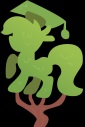 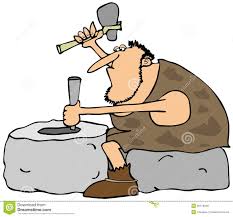  Sculpture Skills Checklist  Sculpture Skills Checklist  Sculpture Skills Checklist  Sculpture Skills Checklist  Sculpture Skills Checklist Student Name:                                                                                     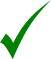 NoSometimesUsuallyYesAlwaysDisplays interest in the form of sculpture and 3D artAchieves success when using and manipulating materialsPerseveres with a variety of sculpture tasksDemonstrates skill in joiningDemonstrates skill in assemblingPays close attention to detailsCarefully plans and executes the task at handDemonstrates ability to use wire cutters when joining wireUses equipment with knowledge and skillEnjoys exploring the possibilities of available materialsDemonstrates understanding of safety procedures when using toolsCreates 2D drawing/plan before commencing workIs able to carry out process with minimal assistanceCan create suitable designs for sculptureDemonstrates creativity and an aptitude for sculptureASSESSMENT -                                               Achievement:                                      Effort:ASSESSMENT -                                               Achievement:                                      Effort:ASSESSMENT -                                               Achievement:                                      Effort:ASSESSMENT -                                               Achievement:                                      Effort:ASSESSMENT -                                               Achievement:                                      Effort:ASSESSMENT -                                               Achievement:                                      Effort:Comment:Comment:Comment:Comment:Comment:Comment:ASSESMENT – YEARLY                                  Achievement:                                      Effort:ASSESMENT – YEARLY                                  Achievement:                                      Effort:ASSESMENT – YEARLY                                  Achievement:                                      Effort:ASSESMENT – YEARLY                                  Achievement:                                      Effort:ASSESMENT – YEARLY                                  Achievement:                                      Effort:ASSESMENT – YEARLY                                  Achievement:                                      Effort:Comment:Comment:Comment:Comment:Comment:Comment: